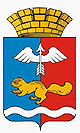 от  15.06.2017  №  748г. КраснотурьинскОб утверждении порядка предоставления грантов начинающим субъектам малого предпринимательства на уплату первого взноса при заключении договора лизинга оборудования, выплату по передаче прав на франшизу (паушальный взнос), в  городском округе Краснотурьинск в 2017 году В соответствии с Гражданским кодексом Российской Федерации, Федеральными законами Российской Федерации от 06.10.2003 № 131-ФЗ 
«Об общих принципах организации местного самоуправления в Российской Федерации», от 24.07.2007 № 209-ФЗ «О развитии малого и среднего предпринимательства в Российской Федерации», от 29.10.1998 № 164-ФЗ 
«О финансовой аренде (лизинге)», постановлением Правительства Российской Федерации от 15.04.2014 № 316 «Об утверждении государственной программы Российской Федерации «Экономическое развитие и инновационная экономика», приказом Министерства экономического развития Российской Федерации 
от 25.03.2015 № 167 «Об утверждении условий конкурсного отбора субъектов Российской Федерации, бюджетам которых предоставляются  субсидии 
из федерального бюджета на государственную поддержку малого и среднего предпринимательства, включая крестьянские (фермерские) хозяйства, 
и требований к организациям, образующим инфраструктуру поддержки субъектов малого и среднего предпринимательства», Законом Свердловской области 
от 04.02.2008 № 10-ОЗ «О развитии малого и среднего предпринимательства», постановлениями Правительства Свердловской области от 17.11.2014 № 1002-ПП «Об утверждении государственной программы Свердловской области «Повышение инвестиционной привлекательности Свердловской области до 2024 года», приказом Министерства инвестиций и развития Свердловской области 
от 21.02.2017 № 50 «О проведении отбора монопрофильных муниципальных образований, расположенных на территории Свердловской области, для предоставления субсидий из областного бюджета бюджетам муниципальных образований на софинансирование муниципальных программ (подпрограмм), направленных на развитие малого и среднего предпринимательства, в 2017 году», статьёй 32 Устава городского округа Краснотурьинск, утвержденного решением Краснотурьинской городской Думы от 23.06.2005 № 76, в целях реализации муниципальной программы «Совершенствование социально-экономической политики на территории городского округа Краснотурьинск до 2020 года», утвержденной постановлением Администрации городского округа Краснотурьинск от 19.01.2015 № 63, Администрация (исполнительно-распорядительный орган местного самоуправления) городского округа КраснотурьинскпостановляЕТ:Утвердить порядок предоставления грантов начинающим субъектам малого предпринимательства на уплату первого взноса при заключении договора лизинга оборудования, выплату по передаче прав на франшизу (паушальный взнос), в городском округе Краснотурьинск в 2017 году (прилагается).Опубликовать настоящее постановление в газете «Муниципальный вестник. Городской округ Краснотурьинск» и разместить на официальном сайте Администрации городского округа Краснотурьинск.Контроль исполнения настоящего постановления оставляю за собой.Глава городского округа                                                                А.Ю. УстиновУТВЕРЖДЕНпостановлением Администрации городского округа Краснотурьинск от 30.06.2017 № 748«Об утверждении порядка предоставления грантов начинающим субъектам малого предпринимательства на уплату первого взноса при заключении договора лизинга оборудования, выплату по передаче прав на франшизу (паушальный взнос), в  городском округе Краснотурьинск в 2017 году»Порядокпредоставления грантов начинающим субъектам малого предпринимательства на уплату первого взноса при заключении договора лизинга оборудования, выплату по передаче прав на франшизу (паушальный взнос), в  городском округе Краснотурьинск в 2017 годуОбщие положенияНастоящий порядок предоставления грантов начинающим субъектам малого предпринимательства на уплату первого взноса при заключении договора лизинга оборудования, выплату по передаче прав на франшизу (паушальный взнос), в  городском округе Краснотурьинск в 2017 году (далее – Порядок) разработан в соответствии с Гражданским Кодексом Российской Федерации, Федеральными законами от 24.07.2007 № 209-ФЗ «О развитии малого и среднего предпринимательства в Российской Федерации» (далее – Федеральный закон № 209-ФЗ), от 29.10.1998 № 164-ФЗ «О финансовой аренде (лизинге)», приказом Министерства экономического развития Российской Федерации от 25.03.2015 
№ 167 «Об утверждении условий конкурсного отбора субъектов Российской Федерации, бюджетам которых предоставляются субсидии из федерального бюджета на государственную поддержку малого и среднего предпринимательства, включая крестьянские (фермерские) хозяйства, и требований к организациям, образующим инфраструктуру поддержки субъектов малого и среднего предпринимательства», Законом Свердловской области от 04.02.2008 № 10-ОЗ «О развитии малого и среднего предпринимательства в Свердловской области», постановлением Правительства Свердловской области от 17.11.2014 № 1002-ПП «Об утверждении государственной программы Свердловской области «Повышение инвестиционной привлекательности Свердловской области до 2024 года», протоколом заседания комиссии по отбору монопрофильных муниципальных образований, расположенных на территории Свердловской области, для предоставления субсидий из областного бюджета бюджетам муниципальных образований на софинансирование муниципальных программ (подпрограмм), направленных на развитие малого и среднего предпринимательства, в 2017 году в целях предоставления целевых грантов начинающим субъектам малого предпринимательства на уплату первого взноса при заключении договора лизинга оборудования, выплату по передаче прав на франшизу (паушальный взнос); поддержки и развития субъектов малого и среднего предпринимательства, занимающихся социально значимыми видами деятельности, в том числе создание и (или) развитие центров времяпрепровождения детей, дошкольных образовательных центров, субсидирование части затрат субъектов социального предпринимательства от 17.04.2017, подпрограммой 1 «Развитие малого и среднего предпринимательства на территории городского округа Краснотурьинск» муниципальной  программой «Совершенствование социально-экономической политики на территории городского округа Краснотурьинск до 2020 года», утвержденной постановлением Администрации городского округа Краснотурьинск от 19.01.2015 № 63 (далее – муниципальная программа). Предоставление поддержки начинающим субъектам малого предпринимательства  (далее – грант, субсидия) осуществляется в соответствии с настоящим Порядком и договорами о предоставлении субсидии, заключаемыми между Администрацией городского округа Краснотурьинск  и начинающими субъектами малого предпринимательства на основании результатов конкурсного отбора.Условия, процедура подачи и рассмотрения заявок для участия в отборе на предоставление гранта, перечень предоставляемых документов субъектами малого предпринимательства устанавливаются настоящим Порядком.Организатором конкурсного отбора и главным распорядителем средств бюджета  городского округа Краснотурьинск является Администрация городского округа Краснотурьинск (далее – Администрация/Исполнитель).ТерминыГрант (субсидия) — денежные средства, предоставляемые Получателю поддержки на компенсацию части затрат, определённых в разделе 5 настоящего Порядка, в части реализации мероприятий подпрограммы 1 «Развитие малого и среднего предпринимательства на территории городского округа Краснотурьинск» муниципальной программы «Совершенствование социально-экономической политики на территории городского округа Краснотурьинск до 2020 года».Договор коммерческой концессии – договор, при котором одна сторона (правообладатель) обязуется предоставить другой стороне (пользователю) за вознаграждение на срок или без указания срока право использовать в предпринимательской деятельности пользователя комплекс принадлежащих правообладателю исключительных прав, включающий право на товарный знак, знак обслуживания, а также права на другие предусмотренные договором объекты исключительных прав, в частности на коммерческое обозначение, секрет производства (ноу-хау).Журнал заявок — реестр всех поданных на данную субсидию заявок, с указанием: номера заявки, наименования заявителя и даты поступления заявки.Заявитель — начинающий субъект малого предпринимательства, зарегистрированный и ведущий деятельность на территории городского округа Краснотурьинск, подавший заявку на получение гранта.Заявка на получение субсидии — комплект документов, необходимых для участия в отборе на предоставление гранта, предоставленных Заявителем в Администрацию в соответствии с  требованиями, указанными в пункте 11 настоящего Порядка (далее – заявка). Комиссия — коллегиальный орган, принимающий решение о предоставлении поддержки. Состав Комиссии определяется настоящим Порядком (приложение № 6 к Порядку).Лизинг — совокупность экономических и правовых отношений, возникающих в связи с реализацией договора лизинга, в том числе приобретением предмета лизинга.Лизингодатель — физическое или юридическое лицо, которое за счет привлеченных и (или) собственных средств приобретает в ходе реализации договора лизинга в собственность имущество и предоставляет его в качестве предмета лизинга лизингополучателю за определенную плату, на определенный срок и на определенных условиях во временное владение и в пользование с переходом или без перехода к лизингополучателю права собственности на предмет лизинга.Лизингополучатель — физическое или юридическое лицо, которое в соответствии с договором лизинга обязано принять предмет лизинга за определенную плату, на определенный срок и на определенных условиях во временное владение и в пользование в соответствии с договором лизинга.Начинающий субъект малого предпринимательства — юридическое лицо или индивидуальный предприниматель, относящееся (относящийся) к категории субъектов малого предпринимательства в соответствии с Федеральным законом от 24.07.2007 № 209-ФЗ «О развитии малого и среднего предпринимательства в Российской Федерации», зарегистрированное (зарегистрированный) в качестве юридического лица или индивидуального предпринимателя и действующее (действующий) на момент принятия решения о предоставлении субсидии менее 1 (одного) года. Индивидуальные предприниматели могут быть отнесены к начинающим субъектам малого предпринимательства только в том случае, если они зарегистрированы впервые, либо с момента их исключения из Единого государственного реестра индивидуальных предпринимателей (ЕГРИП) до даты последней по времени регистрации в качестве индивидуального предпринимателя прошло не менее 2 (двух) лет.Первый взнос – авансовый платёж по договорам лизинга, заключённым лизингополучателем с лизингодателем(ями).Получатель поддержки — начинающий субъект малого предпринимательства, соответствующий условиям и требованиям раздела 5 настоящего Порядка и заключивший с Администрацией договор о предоставлении субсидии.Приоритетная целевая группа – к приоритетным целевым группам относятся начинающие субъекты малого предпринимательства, созданные гражданами из числазарегистрированных безработных;молодых семей, имеющих детей, в том числе неполных молодых семей, состоящих из 1 (одного) молодого родителя и 1 (одного) и более детей, при условии, что возраст каждого из супругов либо 1 (одного) родителя в неполной семье не превышает 35 лет; неполных семей; многодетных семей; семей, воспитывающих детей-инвалидов;работников, находящихся под угрозой массового увольнения (установление неполного рабочего времени, временная приостановка работ, предоставление отпуска без сохранения заработной платы, мероприятия по высвобождению работников);жителей монопрофильных муниципальных образований (моногородов), работников градообразующих предприятий;военнослужащих, уволенных в запас в связи с сокращением Вооруженных Сил Российской Федерации;физических лиц в возрасте до 30 лет (включительно);юридические лица, в уставном капитале которых доля, принадлежащая  физическим лицам, указанным в пунктах 2.13.1 - 2.13.6 настоящего пункта Порядка, составляют более 50 (пятидесяти) процентов;субъектов малого предпринимательства, осуществляющие деятельность в области народно-художественных промыслов, ремесленной деятельности, сельского и экологического туризма.Производственные предприятия — организации и индивидуальные предприниматели, фактически осуществляющие деятельность в сфере производства товаров (работ, услуг), за исключением видов деятельности, включенных в разделы G (за исключением кода 45), K, L, M (за исключением кодов 71 и 75), N, O, S (за исключением кодов 95 и 96), T, U Общероссийского классификатора видов экономической деятельности (ОК 029-2014 (КДЕС Ред. 2) (при этом поддержка не может оказываться субъектам малого и среднего предпринимательства, осуществляющим производство и реализацию подакцизных товаров, а также добычу и реализацию полезных ископаемых, за исключением общераспространенных полезных ископаемых).Цели поддержкиЦелями реализации данного мероприятия является оказание финансовой поддержки начинающим субъектам малого предпринимательства, зарегистрированным и осуществляющим деятельность на территории городского округа Краснотурьинск, создание дополнительных рабочих мест. Принципы предоставления поддержкиОсновными принципами предоставления грантов субъектам малого предпринимательства являются следующиеобеспечение равного доступа субъектов малого предпринимательства к получению поддержки в соответствии с условиями ее предоставления;заявительный порядок обращения субъектов малого предпринимательства за оказанием поддержки;равный доступ субъектов малого предпринимательства, соответствующих критериям, к участию в мероприятиях, предусмотренных в муниципальной программе «Совершенствование социально-экономической политики на территории городского округа Краснотурьинск до 2020 года»;оказание поддержки с соблюдением требований, установленных Федеральным законом от 26.07.2006 № 135-ФЗ «О защите конкуренции».Предоставление грантов начинающим субъектам малого предпринимательства является одной из форм финансовой поддержки субъектов малого предпринимательства, зарегистрированных и осуществляющих деятельность в городском округе Краснотурьинск.Приём заявок на предоставление грантов осуществляются Администрацией.Предоставление грантов начинающим субъектам малого предпринимательства производится за счет средств бюджета городского округа Краснотурьинск и привлечённых средств бюджета Свердловской области,  федерального бюджета в пределах выделенных и перечисленных на указанные цели объемов бюджетных средств на очередной финансовый год на реализацию мероприятий муниципальной программы (предоставленных по итогам участия городского округа Краснотурьинск в отборе муниципальных образований, производимых Министерством инвестиций и развития Свердловской области).При предоставлении грантов в рамках настоящего Порядка учитываются заявители, в том числе из числа приоритетной целевой группы.Гранты субъектам малого предпринимательства, осуществляющим розничную и оптовую торговлю, должны составлять не более 50 процентов от общей суммы средств, предусмотренных на предоставление данного вида субсидий.Информирование субъектов малого предпринимательства 
об условиях и порядке предоставления грантов, объявлении отбора и приеме заявок осуществляется путем размещения информации в городской газете «Заря Урала», на официальном сайте Администрации городского округа Краснотурьинск www.krasnoturinsk-adm.ru, а также иными способами (в случае необходимости).Условия предоставления грантаГранты предоставляются начинающим субъектам малого предпринимательства. Максимальный размер гранта в рамках настоящего Порядка не может превышать 300 (триста) тысяч рублей на одного получателя поддержки.Гранты субъектам малого предпринимательства предоставляются в соответствии с требованиями, предусмотренными условиями конкурсного отбора по мероприятию «Поддержка начинающих субъектов малого предпринимательства», утвержденными Приказом Министерства экономического развития Российской Федерации от 25.03.2015 № 167 «Об утверждении условий конкурсного отбора субъектов Российской Федерации, бюджетам которых предоставляются субсидии из федерального бюджета на государственную поддержку малого и среднего предпринимательства, включая крестьянские (фермерские) хозяйства, и требований к организациям, образующим инфраструктуру поддержки субъектов малого и среднего предпринимательства».Гранты (субсидии) начинающим субъектам малого предпринимательства предоставляются на уплату первого взноса при заключении договора лизинга оборудования, включая затраты на монтаж оборудования, выплату по передаче прав на франшизу (паушальный взнос), в том числе при заключении договора коммерческой концессии, в соответствии с условиями, указанными в пунктах 5.4-5.10 настоящего Порядка, а также в соответствии со следующими требованиямиГранты начинающим субъектам малого предпринимательства предоставляются при выполнении следующих условийрегистрация, осуществление деятельности на территории городского округа Краснотурьинск и нахождение на учете в Межрайонной ИФНС России 
№ 14 по Свердловской области менее 1 (одного) года на момент подачи заявки;гранты предоставляются при условии софинансирования начинающим субъектом малого предпринимательства расходов на реализацию проекта, осуществленных с момента регистрации субъекта в качестве индивидуального предпринимателя или юридического лица, в размере не менее 15 (пятнадцати) процентов от размера получаемого гранта;прохождение заявителем (индивидуальным предпринимателем или учредителем(ями) юридического лица) краткосрочного обучения предпринимательской грамотности и предпринимательской компетенции и при наличии бизнес-проекта по форме согласно приложению № 5 к Порядку. Прохождение заявителем (индивидуальным предпринимателем или учредителем(ями) юридического лица) краткосрочного обучения не требуется для начинающих предпринимателей, имеющих диплом о высшем юридическом и (или) экономическом образовании (профильной переподготовки);неосуществление начинающим субъектом малого предпринимательства видов деятельности, указанных в пунктах 3, 4 статьи 14 Федерального закона от 24.07.2007 № 209-ФЗ «О развитии малого и среднего предпринимательства в Российской Федерации»; отсутствие просроченной задолженности по ранее предоставленным на возвратной основе бюджетным средствам; неосуществление на момент подачи заявки реорганизации, ликвидации или процедуры банкротства;отсутствие неисполненной обязанности по уплате налогов, сборов, пеней и налоговых санкций, подлежащих уплате в соответствии с действующим законодательством Российской Федерации;план расходования средств субсидии (гранта) в бизнес-проекте не должен содержать выплат по налогам, сборам, штрафам и пеням, а также выплат по заработной плате работникам;признание комиссией заявки начинающего субъекта малого предпринимательства, прошедшей отбор, и ее включение в сводный рейтинг заявок;обязательство последующего представления в Администрацию анкеты получателя поддержки и отчета о выполнении бизнес-проекта (Приложения к договору о предоставлении субсидии) в течение трех календарных лет после предоставления субсидии.представление в полном объеме достоверных сведений и документов, указанных в пунктах 11.1-11.3 настоящего Порядка.Средства гранта распространяются на договоры лизинга, имеющие в качестве предмета следующие объектыоборудование;универсальные мобильные платформы: мобильная служба быта; мобильный шиномонтаж; мобильный пункт быстрого питания; мобильный пункт производства готовых к употреблению продуктов питания (хлебобулочные и кондитерские изделия, блины, гриль, пончики и прочее); мобильный ремонт обуви; мобильный центр первичной обработки и фасовки сельскохозяйственной продукции; мобильный пункт заготовки молочной продукции;нестационарные объекты для ведения предпринимательской деятельности субъектами малого предпринимательства (временные сооружения или временные конструкции, не связанные прочно с земельным участком вне зависимости от присоединения к сетям инженерно-технического обеспечения);Предметом лизинга по вышеуказанным договорам не может быть физически изношенное или морально устаревшее оборудование (под физическим износом понимается несоответствие свойств вещи ее первоначальному состоянию.	Понятие морально устаревшее (изношенное) применяется к объектам основных средств, снятым с производства, для которых сняты с производства комплектующие элементы (запасные части).Гранты не предоставляются при отсутствии в бюджете городского округа Краснотурьинск средств на указанные цели.Гранты предоставляются начинающим субъектам малого предпринимательства на основании решения о предоставлении гранта, принимаемого Комиссией по отбору заявок субъектов малого предпринимательства на предоставление грантов (далее – Комиссия), и подписанного Администрацией и начинающим субъектом малого предпринимательства договора о предоставлении гранта.Решение о предоставлении гранта принимается Комиссией по результатам защиты бизнес-проектов, представляемых субъектами малого предпринимательства в форме презентации на заседании Комиссии. В рамках реализации муниципальной программы гранты предоставляются только один раз. Если в состав учредителей юридического лица - заявителя входит лицо, которое ранее в рамках реализации муниципальной программы, уже получало грант в качестве индивидуального предпринимателя или, будучи учредителем другого юридического лица, то заявка такого юридического лица не принимается к рассмотрению и подлежит возврату.В оказании поддержки должно быть отказано в случае, если ранее в отношении заявителя - субъекта малого предпринимательства было принято решение об оказании аналогичной поддержки (поддержки, условия оказания которой совпадают, включая форму, вид поддержки и цели ее оказания) и сроки ее оказания не истекли.Порядок приема, рассмотрения заявок на предоставление гранта (субсидии)Объявления о приёме заявок для участия в конкурсном отборе на предоставление гранта (субсидии) начинающему субъекту малого предпринимательства, сроках проведения комиссий по допуску, по отбору и комиссии по подведению итогов размещается Администрацией на официальном сайте Администрации по адресу www.krasnoturinsk-adm.ru (далее – сайт Администрации), а также иными способами (в случае необходимости) (далее – объявление).  Объявления должны содержать сроки (дата и время) подачи заявок, сроки проведения комиссий по допуску, по отбору и комиссии по подведению итогов, ссылку на настоящий Порядок.Заявки с документами, указанными в пунктах 11.1-11.3 Порядка, подаются в бумажном виде, в Администрацию по адресу: город Краснотурьинск, улица Молодёжная, дом 1, кабинеты номер 311, 312, с понедельника по пятницу с 8.00 до 11.00 часов и с 13.00 до 16.00 часов (местного времени).До момента подачи заявки и в срок до даты и времени окончания приема заявок, указанных в объявлении, Заявитель имеет право вносить любые изменения в данные своей организации (свои данные) и заявку.Отбор заявок проводится в три этапа: допуск к конкурсному отбору, конкурсный отбор и подведение итогов конкурсного отбора.Ответственность за своевременность поступления заявки, полноту комплекта документов в составе заявки и достоверность представленных сведений и документов несет начинающий субъект малого предпринимательства.Поступившие заявки регистрируются в журнале регистрации заявок.Запись регистрации заявки включает в себя номер по порядку, дату, время, способ подачи, подпись и расшифровку подписи лица, вручившего заявку с приложением документов должностному лицу Администрации.Отзыв заявки возможен до её рассмотрения, о чем вносится соответствующая запись в журнал регистрации заявок.В случае отзыва уже поданной заявки, Заявитель имеет право направить повторную заявку (до окончания приема заявок) взамен отозванной. При поступлении повторной заявки осуществляется новая запись согласно пункту 6.6 Порядка.После окончания срока приёма заявок поступившие заявки не подлежат возврату Заявителям.Администрация и комиссия обязаны обеспечить конфиденциальность сведений, содержащихся в заявках.Согласно регламенту проверки заявок (приложение № 5 к Порядку) Администрация осуществляет проверку поступивших заявок начинающих субъектов малого предпринимательства на соответствие условиям и требованиям, указанным в настоящем Порядке. По итогам проверки информация о поступивших заявках направляется членам комиссии по допуску не позднее 3 (трёх) рабочих дней до даты заседания комиссии.Заседания комиссий, на которых принимаются решения о допуске начинающих субъектов малого предпринимательства к конкурсному отбору, о начинающих субъектах малого предпринимательства, прошедших конкурсный отбор, и принимаются решения о размерах субсидий, проводятся в текущем году, но не позднее 3 (трех) месяцев с даты окончания приёма заявок в следующем порядкеЗаседание комиссии, на котором принимаются решения о допуске заявок начинающих субъектов малого предпринимательства, по итогам рассмотрения документов в составе заявок на предмет их соответствия требованиям настоящего Порядка.заседания комиссий по отбору, на которых заслушиваются презентации бизнес-проектов по допущенным заявкам и оцениваются бизнес-проекты.заседание комиссии по подведению итогов конкурсного отбора.В случае если после проведения заседания комиссии по подведению итогов не распределены средства, предусмотренные пунктом 4.4 настоящего Порядка, на сайте Администрации, а также иными способами (в случае необходимости) размещается объявление о проведении дополнительного отбора, содержащее: сроки подачи заявок, сроки проведения комиссий по допуску, по отбору и комиссии по подведению итогов или указанные нераспределенные средства возвращаются Администрацией на счет уполномоченного исполнительного органа государственной власти Свердловской области по вопросам развития малого и среднего предпринимательства (Министерство инвестиций и развития Свердловской области, далее – Министерство).Порядок организации деятельности комиссий по допуску, отбору и подведению итогов конкурсного отбораВ состав комиссий по допуску, отбору и подведению итогов конкурсного отбора входят представители Администрации городского округа Краснотурьинск,  некоммерческих организаций предпринимателей, муниципального фонда поддержки малого предпринимательства города Краснотурьинск и других лиц по согласованию в количестве от 5 (пяти) до 10 (десяти) человек.Формой деятельности комиссий по допуску, отбору и подведению итогов конкурсного отбора является заседание. Заседание комиссий по допуску, отбору и подведению итогов конкурсного отбора является легитимным, если на нем присутствует не менее двух третей членов состава комиссий.Заседание комиссий по допуску, отбору и подведению конкурсного отбора итогов проводится в очной форме.Заседание комиссии по отбору проводится при условии проведения заседания по допуску.Заседание комиссии по подведению итогов проводится при условии проведения заседания комиссии по отбору.Организационное обеспечение работы комиссий по допуску, отбору и подведению итогов осуществляет Администрация.Общее руководство деятельностью комиссий по допуску, отбору и подведению итогов осуществляет председатель комиссии.Секретарем комиссий по допуску, отбору и подведению итогов является сотрудник Администрации (без права голоса).Решения комиссий по допуску, отбору и подведению итогов принимаются открытым голосованием.Решение комиссий по допуску, отбору и подведению итогов считается принятым, если за него проголосовала половина или более членов комиссии. В случае равенства голосов решающим является голос председателя комиссий по допуску, отбору и подведению итогов.Порядок принятия решения комиссией по допуску к конкурсному отборуКомиссия по допуску к конкурсному отбору принимает решение о допуске или не допуске заявок начинающих субъектов малого предпринимательства к участию в конкурсном отборе.Решение о допуске или не допуске к участию в конкурсном отборе принимается по каждой заявке по критерию соответствия условиям предоставления субсидии, предусмотренным настоящим Порядком.Все решения комиссии по допуску к конкурсному отбору оформляется протоколом, в котором указывается сущность решений по каждой заявке.Протокол заседания ведет секретарь комиссии по допуску к конкурсному отбору.Протокол подписывается всеми членами комиссии, присутствовавшими на заседании, все листы протокола прошиваются и заверяются председателем комиссии.Порядок принятия решений комиссиями по отборуКомиссии по отбору принимают следующие решенияо признании заявок прошедшими отбор, утверждении рейтингов рассмотренных заявок и о включении их в общий рейтинг;о признании заявок не прошедшими отбор.Заявки, рассматриваемые комиссией по отбору, оцениваются на основаниипрезентации, которая проводится индивидуальным предпринимателем лично (в случае отсутствия такой возможности, объективность которой подтверждена документально, представитель по нотариально заверенной доверенности), а для юридического лица – одним из учредителей или лицом, которое в соответствии с учредительными документами имеет право представлять интересы юридического лица в организациях без доверенности, либо уполномоченным лицом по доверенности. Продолжительность презентации бизнес-проекта не может быть более 10 (десяти) минут. По итогам презентации члены комиссии по отбору могут задать уточняющие вопросы. В случае неявки представителя начинающего субъекта малого предпринимательства на презентацию заявка признается не прошедшей конкурсный отбор;информации, содержащейся в документах, представленных начинающими субъектами малого предпринимательства, руководствуясь следующими балльными оценкамиВ ходе заседаний комиссии по отбору выставляются баллы для каждой заявки и выполняется расчет среднего балла заявки. Для этого сумма баллов, выставленных членами комиссии по отбору каждой заявке, делится на число членов комиссии.На заседаниях конкурсных комиссий признаются прошедшими конкурсный отбор начинающие субъекты малого предпринимательства, заявки которых набрали 26 (двадцать шесть) и более баллов.По итогам рассчитанного среднего балла составляется рейтинг рассмотренных заявок начинающих субъектов малого предпринимательства (начиная от заявки, набравшей наибольшее количество баллов, далее – по убыванию).Все решения комиссии по отбору оформляется протоколом, в которых указывается сущность решений по каждому из вопросов и по каждой заявке, а также средний балл каждой заявки.К протоколам прикладываются рейтинги рассмотренных заявок начинающих субъектов малого предпринимательства. Протоколы заседаний ведет секретарь комиссий. Протоколы подписываются всеми членами комиссии, присутствовавшими на заседании, все листы протоколов прошиваются и заверяются председателем комиссии.Порядок принятия решений комиссией по подведению итогов конкурсного отбораКомиссия по подведению итогов конкурсного отбора на основании сводного рейтинга, формируемого по итогам заседаний комиссий по отбору, принимает решение о предоставлении субсидий начинающим субъектам малого предпринимательства, прошедшим отбор, и о размере субсидий.Секретарь комиссии по подведению итогов конкурсного отбора на основе сведений, содержащихся в протоколах комиссий по отбору, составляет сводный рейтинг заявок в порядке убывания набранных ими средних баллов.Комиссия по подведению итогов конкурсного отбора принимает следующие решенияоб утверждении сводного рейтинга заявок комиссий по отбору;о предоставлении грантов (субсидий) начинающим субъектам малого предпринимательства, заявки которых в сводном рейтинге набрали наибольшее количество баллов, и о размере предоставляемых субсидий;об отказе в предоставлении субсидии.Решение о размере субсидий принимается комиссией по подведению итогов с учетом условий и требований раздела 5 настоящего Порядка.В случае если заявки начинающих субъектов малого предпринимательства, включенные в сводный рейтинг заявок, набрали одинаковое количество баллов, право на получение субсидии имеет тот из них, чья заявка поступила раньше.Требования к документам в составе заявкиВ состав заявки входят следующие документыНачинающим субъектом малого предпринимательства, созданным в форме открытого акционерного общества, должна быть представлена выписка из реестра акционеров, сформированная выдавшим ее держателем реестра акционеров общества не ранее чем за 30 (тридцать) календарных дней до дня представления документов в Администрацию.В случае если в составе учредителей юридического лица указано одно или несколько других юридических лиц, доля участия которых в его уставном капитале составляет более 25 (двадцати пяти) процентов, то о каждом из данных юридических лиц также должны быть представлены документы, предусмотренные подпунктами 2, 3, 7, 8 пункта 10.1 настоящего Порядка.К документам, указанным в пункте 11.1 настоящего Порядка, предъявляются следующие обязательные требованияоформление на русском языке;отсутствие подчисток и исправлений. Допустимы исправления, оформленные в соответствии с установленными правилами делопроизводства.все приложенные к заявке копии документов должны быть заверены подписью руководителя и печатью (при наличии) юридического лица или индивидуальным предпринимателем.документы должны быть сшиты нитью в единый том и опечатаны. Первыми должны быть подшиты заявление-анкета (по форме согласно Приложению 1) и перечень (опись) документов, входящих в состав заявки, с указанием страницы, на которой находится соответствующий документ;все страницы заявки должны быть пронумерованы;документы должны быть структурированы и упорядочены по сделкам с каждым из контрагентов (копия договора, счетов, платежных документов, актов выполненных работ).Порядок оказания поддержкиСекретарь комиссии по подведению итогов в течение не более 5 (пяти) рабочих дней с момента принятия одного из решений, указанных в пунктах 10.3.2 и 10.3.3 настоящего Порядка, информирует начинающих субъектов малого предпринимательства о результатах комиссии по подведению итогов путем размещения информации о получателях поддержки, подготовленной на основании протокола, на сайте Администрации (www.krasnoturinsk-adm.ru), а также иными способами (в случае необходимости). Начинающий субъект малого предпринимательства, в отношении которого принято решение о предоставлении гранта заключает с Администрацией договор о предоставлении гранта (далее – договор) в соответствии с приложением № 3 к Порядку в течение 30 (тридцати)  календарных дней. Документы, представленные субъектами малого предпринимательства для заключения договора, не возвращаются.Оригиналы документов, представленных субъектами малого предпринимательства для заключения договора, хранятся в Администрации в течение 3 (трех) лет.В случае если начинающий субъект малого предпринимательства не подписал по любым причинам договор о предоставлении гранта в течение 30 (тридцати) календарных дней с момента принятия решения комиссией по подведению итогов, это означает односторонний добровольный отказ начинающего субъекта малого предпринимательства от получения гранта.Администрация (управление по экономике, стратегическому развитию и промышленности) по результатам заседания комиссии по подведению итогов конкурсного отбора, на основании протокола заседания готовит проект постановления Администрации о предоставлении гранта начинающим субъектам малого предпринимательства (при условии заключённого договора между Администрацией и начинающим субъектам малого предпринимательства).На основании изданного постановления Администрации о предоставлении гранта начинающим субъектам малого предпринимательства и договоров Администрация направляет в финансовое управление Администрации платежное поручение на перечисление бюджетных средств заявителям.Выплата субсидии осуществляется в безналичном порядке путем перечисления денежных средств на расчетный счет начинающего субъекта малого предпринимательства, в отношении которого принято решение о предоставлении гранта, в течение 10 (десяти) рабочих дней после подписания договора с Администрацией.Администрация в течение 10 (десяти) рабочих дней после даты перечисления денежных средств на расчётный счёт получателя гранта включает сведения о нем в муниципальный реестр субъектов малого и среднего предпринимательства – получателей поддержки (далее – реестр) (приложение № 4).В течение тридцати дней с даты оказания поддержки Администрация (управление по экономике, стратегическому развитию и промышленности) передаёт информацию в отдел информационных технологий Администрации для размещения сведений, содержащихся в реестре, на официальном сайте Администрации.Порядок мониторинга использования поддержки Мониторинг результатов, достигнутых начинающими субъектами малого предпринимательства – получателями гранта, ведет Администрация в соответствии с настоящим Порядком и заключенными договорами.В договорах о предоставлении грантов закрепляется обязательство Администрации осуществлять контроль за выполнением обязательств получателей субсидии.Администрация ведет мониторинг, анализирует, обобщает полученную отчетную информацию о начинающих субъектах малого предпринимательства – получателях гранта и в установленный в соглашении о предоставлении субсидии из областного бюджета в бюджет городского округа Краснотурьинск срок передает аналитическую информацию в Министерство. Ответственность получателя поддержкиВ договорах о предоставлении субсидий закреплены обязательства получателей субсидийдостигнуть не менее 70 (семидесяти) процентов предельных значений целевых показателей, предусмотренных пунктом 5.6 бизнес-проекта (приложение 
№ 2 к Порядку), в результате использования субсидии в течение года, следующего за годом предоставления субсидии;представлять в Администрацию отчет о выполнении бизнес-проекта (приложение № 3 к договору) за 2017 год – до 31.01.2018; за 2018 год – до 31.01.2019, за 2019 год – до 31.01.2020, а также Анкету получателя поддержки (приложение № 2 к договору) за 2016 и 2017 год – не позднее 31.01.2018, за 2017 год – не позднее 31.01.2019, за 2019 год – не позднее 31.01.2020.При выявлении нарушений условий предоставления гранта, предусмотренных договором (неисполнение заявленных бизнес-проектом целевых показателей более чем на 30 процентов в течение года, следующего за годом предоставления субсидии), сведения о выявленном нарушении условий предоставления государственной поддержки передаются Администрацией в Министерство в течение 15 (пятнадцати) календарных дней от даты установления факта нарушения условий предоставления поддержки. В случае невыполнения Получателем условий договора о предоставлении гранта и (или) нарушения условий предоставления гранта, Администрация имеет право потребовать возврата денежных средств (гранта). В случае предъявления Администрацией требования о возврате гранта Получатель обязан возвратить предоставленные денежные средства гранта на расчетный счет Администрацией в порядке, установленном действующим законодательством. Заключительные положенияАдминистрация ежеквартально информирует Министерство о ходе и итогах деятельности по предоставлению грантов начинающим субъектам малого предпринимательства в соответствии с соглашением о предоставлении субсидии из областного бюджета в бюджет городского округа Краснотурьинск на софинансирование подпрограммы 1 «Развитие малого и среднего предпринимательства на территории городского округа Краснотурьинск» муниципальной программы «Совершенствование социально-экономической политики на территории городском округе Краснотурьинск до 2020 годы» в 2017 году.Приложение № 1к порядку предоставления грантов начинающим субъектам малого предпринимательства на уплату первого взноса при заключении договора лизинга оборудования, выплату по передаче прав на франшизу (паушальный взнос), в  городском округе Краснотурьинск в 2017 годуЗАЯВЛЕНИЕ-АНКЕТАна предоставление поддержки в виде гранта (субсидии)Изучив Порядок предоставления грантов начинающим субъектам малого предпринимательства на уплату первого взноса при заключении договора лизинга оборудования, выплату по передаче прав на франшизу (паушальный взнос), в  городском округе Краснотурьинск в 2017 году,_____________________________________________________________________(полное наименование организации-заявителя, Ф.И.О. автора бизнес-проекта)сообщаю (ем) о своем согласии участвовать в конкурсе на условиях, установленных указанным Порядком, и направляю (ем) настоящую заявку по бизнес-проекту_____________________________________________________________________(наименование бизнес-проекта)Общая сумма бизнес-проекта  _____________________________________(рублей).Осуществленные расходы по бизнес-проекту   ________________________(рублей).Запрашиваемая сумма субсидии  ___________________________________(рублей).Представляем следующую информацию:Основной вид экономической деятельности в соответствии с Общероссийским классификатором видов экономической деятельности, указанный в выписке из Единого государственного реестра юридических лиц или выписке из Единого государственного реестра индивидуальных предпринимателей _____________________________________________________________________	Фактически осуществляемый вид экономической деятельности на основании данных бухгалтерского учета____________________________________Сфера деятельности ______________________________________________Основная _______________________________________________________Дополнительная (вторая по значимости)_____________________________ИНН/КПП _______________________________________________________Местонахождение (включая индекс):по адресу регистрации ____________________________________________по фактическому адресу __________________________________________Почтовый адрес (в случае если отличается от места нахождения) ____________________________________________________________________________Контактные телефоны (с указанием кода города), факс__________________Контактное лицо: Ф.И.О., должность _______________________________Адрес электронной почты ________________________________________Веб-сайт (при наличии) __________________________________________Объем осуществленных расходов:Информация по основным критериям:Информация о начинающем субъекте малого предпринимательства:Дополнительная информация, которую Вы хотели бы сообщить______________________________________________________________________________Документы в составе заявки прилагаются согласно описи.Руководитель________________________				_____________________________ (подпись)							(Ф.И.О. руководителя)М. П. (при наличии)«____» _______________ 20____ г.Приложениек Заявлению-анкете на предоставлениеподдержки в виде гранта (субсидии)Опись документов в составе заявки____________________________________________________________________(полное наименование организации-заявителя)____________________________________________________________________(наименование бизнес-проекта)Достоверность представленных сведений подтверждаю.Согласен (на) на обработку персональных данных в соответствии с Федеральным законом от 27.07.2006 № 152-ФЗ «О персональных данных».При принятии положительного решения о предоставлении субсидии обязуюсь представлять отчетную информацию Администрацию городского округа Краснотурьинск.Субъект малого предпринимательства несет предусмотренную действующим законодательством Российской Федерации ответственность за недостоверность представленных сведений, повлекшую неправомерное получение бюджетных средств._________________________________________________________________________(наименование организации-заявителя)___________________________			_______________________________(подпись) 						(Ф.И.О. руководителя)М. П. (при наличии)«____» _______________ 20__ г.Приложение № 2к порядку предоставления грантов начинающим субъектам малого предпринимательства на уплату первого взноса при заключении договора лизинга оборудования, выплату по передаче прав на франшизу (паушальный взнос), в городском округе Краснотурьинск в 2017 годуБИЗНЕС-ПРОЕКТ_________________________________________________________________________начинающий субъект малого предпринимательства_________________________________________________________________________наименование бизнес-проектаБизнесКраткое описание истории бизнеса_________________________________Производимый товар/работа/услуга________________________________Наличие основных средств:Машины/оборудование, используемые для бизнеса:Здания/помещения, используемые для бизнеса:Численность сотрудников (расписать по годам реализации проекта) _____________________________________________________________________________Среднемесячная заработная плата сотрудников (годовой фонд заработной платы/12), тысяч рублей _________________________________________Оценка сильных и слабых сторон бизнеса относительно конкурентов____________________________________________________________ПродуктОписание товара/работы/услуги (краткое описание того, что делает продукцию уникальной и тех отличительных особенностей, которые позволяют ей конкурировать (ставят ее вне конкуренции) в отношении ценообразования и (или) качества и (или) условий поставки и другое)__________________________________Портрет клиента (описание области применения), кто и почему покупает и будет покупать продукцию (на основе каких факторов клиенты принимают решение о покупке; какой уровень их дохода или к какой группе они относятся; какой тип продвижения товара на рынок будет стимулировать их покупки)______________________________________________________________Информация о востребованности практических результатов производства____________________________________________________________ПродажиОписание ниши на рынке (территория, сегмент рынка, позиционирование, необходимое качество и количество продукции)______________Каналы продаж (пути реализации продукции) (каковы каналы распределения продукции по рыночным сегментам, как распространяется информация о продукции)________________________________________________Цена за единицу продукции (рублей) (каков уровень цен; каков уровень цен в сравнении с конкурентами; существует ли какая-либо система скидок; специальные условия оплаты)______________________________________________Конкуренты, наиболее распространенные продукты-аналоги: Преимущества вашего продукта перед аналогами Сезонность спроса______________________________________________План реализацииКраткое описание общей стратегии реализации проекта _______________________________________________________________________Временной график реализации с указанием начала и продолжительности основных стадий, а также промежуточных этапов (фаз): План расходования средств субсидииФинансыОбщая стоимость проекта ________________________________________Сумма вложенных средств________________________________________В том числе собственные средства (в рублях и процентах к общей стоимости) ______________________________________________________________Сумма требуемых дополнительных инвестиций (при необходимости)_________________________________________________________Существующие источники финансирования проекта, в том числе кредит, заем и прочие:Результаты и планы реализации проекта (в том числе целевые показатели*): * - определяются ЗаявителемИнформация о сроке окупаемости вложений (месяцев) _______________Руководитель организации – субъектамалого предпринимательства___________________________			_______________________________(подпись) 						(Ф.И.О. руководителя)М. П. (при наличии)«____» _______________ 20__ г.Приложение № 3к порядку предоставления грантов начинающим субъектам малого предпринимательства на уплату первого взноса при заключении договора лизинга оборудования, выплату по передаче прав на франшизу (паушальный взнос), в городском округе Краснотурьинск в 2017 годуДоговоро предоставлении гранта начинающему субъекту малогопредпринимательства для реализации бизнес-проектаг. Краснотурьинск						      «____» _________ 201__ г.	Администрация городского округа Краснотурьинск (далее - Администрация), в лице Главы городского округа ________________________, действующего на основании Устава, утвержденного решением Краснотурьинской городской Думы от 23.06.2005 № 76, с одной стороны, и _________________________, именуемый в дальнейшем Получатель, действующего (ей) на основании _____________, с другой стороны, в дальнейшем именуемые Стороны, в соответствии с порядком предоставления грантов начинающим субъектам малого предпринимательства на уплату первого взноса при заключении договора лизинга оборудования, выплату по передаче прав на франшизу (паушальный взнос), в городском округе Краснотурьинск в 2017 году, утвержденного постановлением Администрации городского округа Краснотурьинск от ________ № ________ (далее – порядок), протоколом комиссии по подведению итогов от ________ № _______, заключили настоящий договор (далее – договор) о нижеследующем.Предмет договораПредметом договора является предоставление гранта (субсидии) на реализацию бизнес-проекта «________________» (приложение № 1 к договору) в рамках реализации муниципальной программы городского округа Краснотурьинск «Совершенствование социально-экономической политики на территории городского округа Краснотурьинск до 2020 года», утвержденной постановлением Администрации городского округа Краснотурьинск от 19.01.2015 № 63, в соответствии с Порядком.Грант предоставляется получателю в сумме _________________ (прописью) рублей 00 копеек.Права и обязанности СторонАдминистрация обязанаперечислить денежные средства субсидии в объёме, установленном пунктом 1.2 договора, в течение 10 (десяти) рабочих дней с момента подписания договора на расчётный счёт получателя.при необходимости оказывать получателю консультационную помощь по вопросам, связанным с реализацией договора.Администрация имеет правов течение срока действия настоящего договора требовать от получателя представления документов и информации, связанных с оказанием поддержки, проводить проверки выполнения условий предоставления субсидии получателем;в случае нарушения получателем условий договора, в соответствии с подпунктом 8 пункта 2 статьи 8 Федерального закона от 24.07.2007 № 209-ФЗ             «О развитии малого и среднего предпринимательства в Российской Федерации», передать информацию о нарушении порядка и условий предоставления поддержки, в том числе о нецелевом использовании поддержки, уполномоченному исполнительному органу государственной власти Свердловской области по вопросам развития малого и среднего предпринимательства Свердловской области в целях занесения в Реестр субъектов малого и среднего предпринимательства – получателей поддержки за счёт средств бюджета и имущества Свердловской области и публикации указанной информации;в случае выявления нецелевого, неэффективного использования субсидии или непредставления анкеты получателя поддержки (приложение № 2 к договору), отчета о выполнении бизнес-проекта (приложение № 3 к договору), сведений о субъектах малого и среднего предпринимательства, получивших финансовую поддержку за счет субсидии, предоставленной из областного бюджета Свердловской области в бюджет городского округа Краснотурьинск (приложение 
№ 4 к договору) и документов, и сведений, подтверждающих целевое использование субсидии, а также предъявления Администрацией требования о представлении таких сведений и документов, потребовать от получателя субсидии возврата предоставленных денежных средств в объеме, в котором указанные средства были использованы не по назначению или целевое использование которых не подтверждено. Получатель имеет правопри надлежащем выполнении им обязательств по настоящему договору запросить информацию о сроках перечисления ему субсидии.Получатель обязуетсяобеспечить использование средств на реализацию бизнес-проекта, являющегося неотъемлемой частью настоящего договора;достигнуть не менее 70 процентов предельных значений целевых показателей, предусмотренных пунктом 5.6 бизнес-проекта, в результате использования субсидии в течение года, следующего за годом предоставления субсидии;оповещать Администрацию в письменной форме обо всех происходящих изменениях статуса и реквизитов, в том числе фактического местонахождения и контактных данных, прекращения деятельности и (или) проекта в течение 5 (пяти) рабочих дней со дня соответствующего изменения;в случае прекращения реализации бизнес-проекта согласовать с Администрацией порядок возврата неиспользованных средств субсидии;предоставлять в Администрацию анкету получателя поддержки, отчет о выполнении бизнес-проекта, а также  сведения о субъектах малого и среднего предпринимательства, получивших финансовую поддержку за счет субсидии, предоставленной из областного бюджета Свердловской области в бюджет городского округа Краснотурьинск (по формам в соответствии с приложениями 
№ 2-4 к договору) по состоянию на 01.01.2018 (за 2017 годы), на 01.01.2019 (за 2018 год), на 01.01.2020 (за 2019 год) в течение 30 рабочих дней после наступления отчётной даты;в течение 5 (пяти) рабочих дней со дня получения соответствующего запроса Администрации представлять всю запрашиваемую документацию (информацию) для контроля за исполнением обязательств по настоящему договору, обеспечить доступ представителей Администрации в места осуществления предпринимательской деятельности для проверки целевого использования полученных средств субсидии, хода реализации бизнес-проекта;по требованию Администрации в течение 10 календарных дней с момента получения соответствующего требования в случае нарушения условий предоставления субсидии вернуть средства субсидии.согласно пункту 5 статьи 78 Бюджетного кодекса Российской Федерации дать согласие главному распорядителю бюджетных средств - Администрации и управлению муниципального контроля Администрации на осуществление проверок соблюдения условий, целей и порядка предоставления субсидий.Ответственность СторонЗа неисполнение или ненадлежащее исполнение условий договора Стороны несут ответственность, предусмотренную действующим законодательством Российской Федерации.Сроки и условия действия договораДоговор вступает в силу со дня его подписания Сторонами и действует до выполнения Сторонами всех взятых на себя обязательств, но не более 3 (трёх) лет.Расторжение договораДоговор может быть расторгнутпо соглашению Сторон;в одностороннем порядке в связи с отказом Администрации от договора в случае выявления факта нарушения порядка и условий предоставления поддержки, в том числе нецелевого использования поддержки. Договор в данном случае считается расторгнутым с даты получения получателем письменного уведомления Администрации о расторжении договора;по иным основаниям, предусмотренным действующим законодательством Российской Федерации.При нарушении получателем условий предоставления поддержки, Администрация составляет акт о нарушении получателем условий предоставления поддержки (далее – Акт), в котором указываются выявленные нарушения и сроки их устранения. Акт составляется в двух экземплярах, один из которых направляется (с ознакомлением с актом под подпись) соответствующему получателю поддержки.В случае не устранения получателем нарушений в сроки, указанные в Акте, Администрация выставляет требование о возврате субсидии.Получатель обязан осуществить возврат предоставленной субсидии в течение десяти рабочих дней со дня получения требования о возврате субсидии на расчетный счет Администрации. В случае не возврата предоставленной субсидии в установленный срок Администрация принимает меры по взысканию субсидии в судебном порядке.В случае расторжения договора получатель обязан возвратить средства субсидии на расчётный счёт Администрации, указанное обязательство сохраняется после расторжения договора и действует до исполнения его получателем в полном объеме.Прочие условияДоговор составлен в двух экземплярах по одному для каждой из Сторон. Каждый из двух экземпляров имеет одинаковую юридическую силу.Неотъемлемыми частями договора являются: приложение № 1 бизнес-проект «__________________________» на ___ листах, приложение № 2 «Анкета получателя поддержки», приложение № 3 «Отчет о выполнении бизнес-проекта», приложение № 4 «Сведения о субъектах малого и среднего предпринимательства, получивших финансовую поддержку за счет субсидии, предоставленной из областного бюджета Свердловской области в бюджет городского округа Краснотурьинск».Любые изменения и дополнения к настоящему договору оформляются в виде дополнительного соглашения, подписываемого Сторонами.При осуществлении действий в соответствии с договором, а также в вопросах, им не урегулированных, Стороны руководствуются действующим законодательством Российской Федерации.Споры (разногласия), возникающие между Сторонами в связи с исполнением договора, разрешаются ими по возможности путём проведения переговоров.В случае невозможности урегулирования споры (разногласия) подлежат рассмотрению в Арбитражном суде Свердловской области в порядке, установленном действующим законодательством Российской Федерации.Адреса и реквизиты сторонПриложение № 2к договору о предоставлении гранта начинающему субъекту малого предпринимательства для реализации бизнес-проекта от «_____»_________201__ г. №_______Форма 1АНКЕТАполучателя поддержкиОбщая информация о субъекте малого предпринимательства – получателе поддержки________________________________________________________                                       ____________________________(полное наименование субъекта малого предпринимательства)                                                            (дата оказания поддержки)*________________________________________________________                                       ____________________________                 (ИНН получателя поддержки)                                                                                                               (отчетный год)________________________________________________________                            __________________________________               (система налогообложения получателя поддержки)                                             (сумма оказанной поддержки, тыс. руб)________________________________________________________                                       ____________________________     (субъект Российской Федерации, в котором оказана поддержка)                                (основной вид деятельности по ОКВЭД)Основные финансово-экономические показатели субъекта малого предпринимательств получателя поддержкиДополнительные финансово-экономические показатели субъекта малого предпринимательства – получателя поддержкиРуководитель организации                ___________________              ____________________          __________________                                                                                    (должность)                                              (подпись)                         (расшифровка подписи)М.П. (при наличии)Приложение № 3к договору о предоставлении гранта начинающему субъекту малого предпринимательства для реализациибизнес-проекта от «_____»_____________201__ г. №_______Форма 2ОТЧЕТо выполнении бизнес-проекта по состоянию на__________________________________________________________________________________(полное наименование начинающего субъекта малого предпринимательства)Сведения о выполнении плана работТекущее состояние проекта (описательная часть) ______________________________________________________________________________________________Отчет о расходовании средств субсидииРуководитель ___________________                     _____________________________                                           (подпись)                                                   (расшифровка подписи)Главный бухгалтер ___________________           _____________________________                                              (подпись)                                        (расшифровка подписи)МП (при наличии)«____» ____________ 20_____ г.*Указываются фактические сроки начала и окончания этапа проекта.**В случае если этап не окончен на момент представления отчета, указываются текущие результаты работ.Приложение № 4к договору о предоставлении гранта начинающему субъекту малого предпринимательства для реализации бизнес-проекта от «_____»___________2017 г. №_______Форма 3СВЕДЕНИЯ
о субъектах малого и среднего предпринимательства, получивших финансовую поддержку за счет субсидии, 
предоставленной из областного бюджета Свердловской области в бюджет городского округа КраснотурьинскПриложение № 4к порядку предоставления грантов начинающим субъектам малого предпринимательства на уплату первого взноса при заключении договора лизинга оборудования, выплату по передаче прав на франшизу (паушальный взнос), в городском округе Краснотурьинск в 2017 годуРЕЕСТРсубъектов малого предпринимательства – получателей поддержки(к протоколу Комиссии oт «_____» _________________ 20__ года № ____ )Глава городского округа  _______________________             _____________________________                                                                  (подпись)                                                   (расшифровка подписи)Примечание: в графах со 2 по 11 не должно быть сокращений.Приложение № 5к порядку предоставления грантов начинающим субъектам малого предпринимательства на уплату первого взноса при заключении договора лизинга оборудования, выплату по передаче прав на франшизу (паушальный взнос), в городском округе Краснотурьинск в 2017 годуРегламент проверки заявокНастоящий регламент определяет процедуру проверки заявок на соответствие разделу 5 Порядка – Условия оказания поддержки.Приложение № 6к порядку предоставления грантов начинающим субъектам малого предпринимательства на уплату первого взноса при заключении договора лизинга оборудования, выплату по передаче прав на франшизу (паушальный взнос), в городском округе Краснотурьинск в 2017 годуСостав конкурсной комиссии 
по допуску, отбору, подведению итогов  для предоставления грантов начинающим субъектам малого предпринимательства на уплату первого взноса при заключении договора лизинга оборудования, выплату по передаче прав на франшизу (паушальный взнос), в городском округе Краснотурьинск в 2017 годуАДМИНИСТРАЦИЯ  ГОРОДСКОГО ОКРУГА КРАСНОТУРЬИНСКСВЕРДЛОВСКОЙ ОБЛАСТИП О С Т А Н О В Л Е Н И Е№ п/пНаименование критерияЗначения критерияОценка (в баллах)Вид деятельности, заявленный в бизнес-планеПромышленное производство20Вид деятельности, заявленный в бизнес-планеСельскохозяйственное производство, включая переработку15Вид деятельности, заявленный в бизнес-планеСоциальное предпринимательство13Вид деятельности, заявленный в бизнес-планеУслуги, строительство, перевозки10Вид деятельности, заявленный в бизнес-планеТорговля3Принадлежность к приоритетной целевой группе  в соответствии с пунктом 2.13 Порядка10Объем собственных средств заявителя, вложенных в реализацию бизнес-проекта от 10 000 до 25 000 рублей3Объем собственных средств заявителя, вложенных в реализацию бизнес-проекта более 25 001 до 50 000 рублей6Объем собственных средств заявителя, вложенных в реализацию бизнес-проекта более 50 001 до 75 000 рублей9Объем собственных средств заявителя, вложенных в реализацию бизнес-проекта более 75 001 до 100 000 рублей12Объем собственных средств заявителя, вложенных в реализацию бизнес-проекта более 100 001 рубля 15Количество созданных и(или) создаваемых в ходе реализации бизнес-проекта рабочих мест (обязательство отражается в договоре) создание 1 рабочего места6Количество созданных и(или) создаваемых в ходе реализации бизнес-проекта рабочих мест (обязательство отражается в договоре) создание 2 рабочих мест11Количество созданных и(или) создаваемых в ходе реализации бизнес-проекта рабочих мест (обязательство отражается в договоре) создание 3 рабочих мест15Количество созданных и(или) создаваемых в ходе реализации бизнес-проекта рабочих мест (обязательство отражается в договоре) создание 4 и более рабочих мест20Проработанность бизнес-проекта, его соответствие заявляемой деятельности бизнес-проект не отражает заявляемую деятельность и (или) не отражает стратегические и тактические цели и пути их достижения; не учтены факторы риска; отсутствуют расчёты, динамика, анализ и перспективы развития деятельности0Проработанность бизнес-проекта, его соответствие заявляемой деятельностибизнес-проект раскрывает заявляемую деятельность; экономические показатели подтверждены расчётами и анализом данного вида деятельности;отсутствуют динамика и перспективы развития субъекта5Проработанность бизнес-проекта, его соответствие заявляемой деятельностибизнес-проект детально проработан;деятельность отражена в динамике (не менее 3 лет)10Корректность расчётов, содержащихся в бизнес-проектев расчётах много неточностей, либо расчёты отсутствуют0Корректность расчётов, содержащихся в бизнес-проектев расчётах есть незначительные  несоответствия5Корректность расчётов, содержащихся в бизнес-проектеэкономические показатели подтверждены расчётами10Период выхода бизнес-проекта на самоокупаемостьменее 1 года5Период выхода бизнес-проекта на самоокупаемостьот 1 до 2 лет3Период выхода бизнес-проекта на самоокупаемостьболее 2 лет1Уровень предпринимательской  грамотности и компетентности  прохождение обучения общейпродолжительностьюот 16 до 23 академических часов3Уровень предпринимательской  грамотности и компетентности прохождение обучения общейпродолжительностьюот 24 до 71 академических часа7Уровень предпринимательской  грамотности и компетентности прохождение обучения общейпродолжительностью 72 и более академических часов, в том числе высшее образование10№ п/пДокументТребования к документу1.Заявление-анкета по форме согласно приложению № 1 к Порядку с приложением описи представленных документов (по форме, согласно приложению к Заявлению-анкете)заверяется подписью руководителя и печатью (при наличии) юридическоголица или индивидуальным предпринимателем2.Копия свидетельства о государственной регистрации юридического лица (для индивидуальных предпринимателей – копия свидетельства о внесении записи в Единый государственный реестр индивидуальных предпринимателей или копия свидетельства о государственной регистрации физического лица в качестве индивидуального предпринимателя)заверяется подписью руководителя и печатью (при наличии) юридическоголица или индивидуальнымпредпринимателем3.Оригинальная выписка из Единого государственного реестра юридических лиц или выписка из Единого государственного реестра индивидуальных предпринимателейсформирована, выдана на бумажном носителе и заверена подписью уполномоченного лица и печатью территориального налогового органа не ранее чем за тридцать календарных дней до дня представления документов в Администрацию4.Копии учредительных документов (для юридических лиц), копия (и) паспорта (ов) учредителя (ей) (руководителя)заверяются подписью руководителя и печатью (при наличии) юридическоголица или индивидуальнымпредпринимателем5.Копии документов, подтверждающих назначение на должность руководителя юридического лица (решение учредителей, приказ)заверяются подписью руководителя и печатью (при наличии) юридического лица6.Документ территориального налогового органа об исполнении налогоплательщиком обязанности по уплате налогов, сборов, страховых взносов, пеней и налоговых санкций.В случае если есть неисполненная обязанность по уплате налогов, сборов, пеней, процентов за пользование бюджетными средствами, штрафов, предоставляются: справка о состоянии расчетов по налогам, сборам, пеням, штрафам, процентам организаций и индивидуальных предпринимателей (форма КНД 1160080), а также копии платежных поручений об оплате указанной в этой справке задолженности, заверенные подписью уполномоченного лица и печатью банка и подписью руководителя и печатью (при наличии) юридического лица либо индивидуальным предпринимателем, либо копии чеков, подтверждающих оплату (для индивидуальных предпринимателей).сформирован, выдан на бумажном носителе и заверен подписьюуполномоченного лица и печатью территориального налогового органа не ранее чем за тридцать календарных дней до дня представления документов в Администрацию7.Справка о среднесписочной численности работников юридического лица или индивидуального предпринимателя за период, прошедший со дня их государственной регистрации, оформленная на фирменном бланкезаверяется подписью руководителя и печатью (при наличии) юридическоголица или индивидуальнымпредпринимателем8.Справка о размере выручки от реализации товаров (работ, услуг) за период, прошедший со дня их государственной регистрации, оформленная на фирменном бланкезаверяется подписью руководителя и печатью (при наличии) юридическоголица или индивидуальнымпредпринимателем9.Справка о балансовой стоимости активов (остаточной стоимости основных средств и нематериальных активов) за период, прошедший со дня ее государственной регистрации, оформленная на фирменном бланкезаверяется подписью руководителя и печатью (при наличии) юридическоголица или индивидуальнымпредпринимателем10.Копии документов, подтверждающих расходы субъекта малого предпринимательства, произведённые на реализацию проекта:заверяются подписью руководителя и печатью (при наличии) юридическоголица или индивидуальнымпредпринимателем, платежные поручения заверены подписьюсотрудника и печатью банка.Юридические лица предоставляют платежные документы, подтверждающие расходы, осуществленные только безналичным путем: копии платежных поручений, заверенных банком, со ссылкой на документ, на основании которого осуществлялся платеж, с приложением копии данного документа.Индивидуальные предприниматели в качестве платежных документов о безналичном расчете предоставляют копии платежных поручений, заверенных банком, со ссылкой на документ, на основании которого осуществлялся платеж, сприложением копии данного документа. В случае наличного расчета должны быть предоставлены копии квитанций к приходному кассовому ордеру, товарных и кассовых чеков, бланков строгой отчетности.10.1.Для заявителей, подающих заявку на получение гранта на уплату первого взноса при заключении договора лизинга оборудования:заверяются подписью руководителя и печатью (при наличии) юридическоголица или индивидуальнымпредпринимателем, платежные поручения заверены подписьюсотрудника и печатью банка.Юридические лица предоставляют платежные документы, подтверждающие расходы, осуществленные только безналичным путем: копии платежных поручений, заверенных банком, со ссылкой на документ, на основании которого осуществлялся платеж, с приложением копии данного документа.Индивидуальные предприниматели в качестве платежных документов о безналичном расчете предоставляют копии платежных поручений, заверенных банком, со ссылкой на документ, на основании которого осуществлялся платеж, сприложением копии данного документа. В случае наличного расчета должны быть предоставлены копии квитанций к приходному кассовому ордеру, товарных и кассовых чеков, бланков строгой отчетности.10.1.1.копия договора лизинга, заверенная подписью уполномоченного лица и печатью Лизингодателя;заверяются подписью руководителя и печатью (при наличии) юридическоголица или индивидуальнымпредпринимателем, платежные поручения заверены подписьюсотрудника и печатью банка.Юридические лица предоставляют платежные документы, подтверждающие расходы, осуществленные только безналичным путем: копии платежных поручений, заверенных банком, со ссылкой на документ, на основании которого осуществлялся платеж, с приложением копии данного документа.Индивидуальные предприниматели в качестве платежных документов о безналичном расчете предоставляют копии платежных поручений, заверенных банком, со ссылкой на документ, на основании которого осуществлялся платеж, сприложением копии данного документа. В случае наличного расчета должны быть предоставлены копии квитанций к приходному кассовому ордеру, товарных и кассовых чеков, бланков строгой отчетности.копии платёжных документов, подтверждающих перечисление денежных средств на оплату первого взноса (авансового платежа) Лизингодателю по договору лизинга, заверенные подписью уполномоченного лица и печатью банка, подписью уполномоченного лица и печатью Лизингодателя и подписью руководителя и печатью юридического лица либо индивидуальным предпринимателем;заверяются подписью руководителя и печатью (при наличии) юридическоголица или индивидуальнымпредпринимателем, платежные поручения заверены подписьюсотрудника и печатью банка.Юридические лица предоставляют платежные документы, подтверждающие расходы, осуществленные только безналичным путем: копии платежных поручений, заверенных банком, со ссылкой на документ, на основании которого осуществлялся платеж, с приложением копии данного документа.Индивидуальные предприниматели в качестве платежных документов о безналичном расчете предоставляют копии платежных поручений, заверенных банком, со ссылкой на документ, на основании которого осуществлялся платеж, сприложением копии данного документа. В случае наличного расчета должны быть предоставлены копии квитанций к приходному кассовому ордеру, товарных и кассовых чеков, бланков строгой отчетности.10.1.2.копия договора покупки (приобретения) основных средств, заверенная подписью уполномоченного лица и печатью Лизингодателя;заверяются подписью руководителя и печатью (при наличии) юридическоголица или индивидуальнымпредпринимателем, платежные поручения заверены подписьюсотрудника и печатью банка.Юридические лица предоставляют платежные документы, подтверждающие расходы, осуществленные только безналичным путем: копии платежных поручений, заверенных банком, со ссылкой на документ, на основании которого осуществлялся платеж, с приложением копии данного документа.Индивидуальные предприниматели в качестве платежных документов о безналичном расчете предоставляют копии платежных поручений, заверенных банком, со ссылкой на документ, на основании которого осуществлялся платеж, сприложением копии данного документа. В случае наличного расчета должны быть предоставлены копии квитанций к приходному кассовому ордеру, товарных и кассовых чеков, бланков строгой отчетности.10.1.3.копии документа(ов), подтверждающего(их), что поставщик приобретаемых основных средств является производителем товара либо официальным дистрибьютором (дилером/субдилером), либо официальным партнёром (представителем), в т.ч. импортёром производителя реализуемого товара, имеющим сертификаты на товар;заверяются подписью руководителя и печатью (при наличии) юридическоголица или индивидуальнымпредпринимателем, платежные поручения заверены подписьюсотрудника и печатью банка.Юридические лица предоставляют платежные документы, подтверждающие расходы, осуществленные только безналичным путем: копии платежных поручений, заверенных банком, со ссылкой на документ, на основании которого осуществлялся платеж, с приложением копии данного документа.Индивидуальные предприниматели в качестве платежных документов о безналичном расчете предоставляют копии платежных поручений, заверенных банком, со ссылкой на документ, на основании которого осуществлялся платеж, сприложением копии данного документа. В случае наличного расчета должны быть предоставлены копии квитанций к приходному кассовому ордеру, товарных и кассовых чеков, бланков строгой отчетности.10.1.4.от лизинговых компаний - копия уведомления о постановке лизинговой компании на учёт в территориальных органах Росфинмониторинга, заверенная подписью уполномоченного лица и печатью Лизингодателя; от кредитных организаций – копия специального разрешения (лицензии) Центрального банка Российской Федерации, заверенная подписью уполномоченного лица и печатью Лизингодателя.заверяются подписью руководителя и печатью (при наличии) юридическоголица или индивидуальнымпредпринимателем, платежные поручения заверены подписьюсотрудника и печатью банка.Юридические лица предоставляют платежные документы, подтверждающие расходы, осуществленные только безналичным путем: копии платежных поручений, заверенных банком, со ссылкой на документ, на основании которого осуществлялся платеж, с приложением копии данного документа.Индивидуальные предприниматели в качестве платежных документов о безналичном расчете предоставляют копии платежных поручений, заверенных банком, со ссылкой на документ, на основании которого осуществлялся платеж, сприложением копии данного документа. В случае наличного расчета должны быть предоставлены копии квитанций к приходному кассовому ордеру, товарных и кассовых чеков, бланков строгой отчетности.10.2.Для заявителей, подающих заявку на получение гранта на выплату по передаче прав на франшизу (паушальный взнос):заверяются подписью руководителя и печатью (при наличии) юридическоголица или индивидуальнымпредпринимателем, платежные поручения заверены подписьюсотрудника и печатью банка.Юридические лица предоставляют платежные документы, подтверждающие расходы, осуществленные только безналичным путем: копии платежных поручений, заверенных банком, со ссылкой на документ, на основании которого осуществлялся платеж, с приложением копии данного документа.Индивидуальные предприниматели в качестве платежных документов о безналичном расчете предоставляют копии платежных поручений, заверенных банком, со ссылкой на документ, на основании которого осуществлялся платеж, сприложением копии данного документа. В случае наличного расчета должны быть предоставлены копии квитанций к приходному кассовому ордеру, товарных и кассовых чеков, бланков строгой отчетности.10.2.1.копию договора коммерческой концессии (франчайзинга), заверенную правообладателем;заверяются подписью руководителя и печатью (при наличии) юридическоголица или индивидуальнымпредпринимателем, платежные поручения заверены подписьюсотрудника и печатью банка.Юридические лица предоставляют платежные документы, подтверждающие расходы, осуществленные только безналичным путем: копии платежных поручений, заверенных банком, со ссылкой на документ, на основании которого осуществлялся платеж, с приложением копии данного документа.Индивидуальные предприниматели в качестве платежных документов о безналичном расчете предоставляют копии платежных поручений, заверенных банком, со ссылкой на документ, на основании которого осуществлялся платеж, сприложением копии данного документа. В случае наличного расчета должны быть предоставлены копии квитанций к приходному кассовому ордеру, товарных и кассовых чеков, бланков строгой отчетности.10.2.2.копии документов, подтверждающих передачу прав в соответствии с договором коммерческой концессии (франчайзинга), заверенные правообладателем;заверяются подписью руководителя и печатью (при наличии) юридическоголица или индивидуальнымпредпринимателем, платежные поручения заверены подписьюсотрудника и печатью банка.Юридические лица предоставляют платежные документы, подтверждающие расходы, осуществленные только безналичным путем: копии платежных поручений, заверенных банком, со ссылкой на документ, на основании которого осуществлялся платеж, с приложением копии данного документа.Индивидуальные предприниматели в качестве платежных документов о безналичном расчете предоставляют копии платежных поручений, заверенных банком, со ссылкой на документ, на основании которого осуществлялся платеж, сприложением копии данного документа. В случае наличного расчета должны быть предоставлены копии квитанций к приходному кассовому ордеру, товарных и кассовых чеков, бланков строгой отчетности.10.2.3.копии платежных документов,подтверждающие оплату паушального взноса по договору коммерческой концессии (франчайзинга).заверяются подписью руководителя и печатью (при наличии) юридическоголица или индивидуальнымпредпринимателем, платежные поручения заверены подписьюсотрудника и печатью банка.Юридические лица предоставляют платежные документы, подтверждающие расходы, осуществленные только безналичным путем: копии платежных поручений, заверенных банком, со ссылкой на документ, на основании которого осуществлялся платеж, с приложением копии данного документа.Индивидуальные предприниматели в качестве платежных документов о безналичном расчете предоставляют копии платежных поручений, заверенных банком, со ссылкой на документ, на основании которого осуществлялся платеж, сприложением копии данного документа. В случае наличного расчета должны быть предоставлены копии квитанций к приходному кассовому ордеру, товарных и кассовых чеков, бланков строгой отчетности.10.Копия свидетельства, сертификата о прохождении обучения (не менее 16 (шестнадцати ) академических часов) предпринимательской грамотности и предпринимательским компетенциям или копия (и) диплома (ов) о высшем юридическом и (или) экономическом образовании (профильной переподготовке).заверяется подписью руководителя и печатью (при наличии) юридическоголица или индивидуальнымпредпринимателем11.Бизнес-проект (по форме согласно приложению № 2 к Порядку)заверяется подписью руководителя и печатью (при наличии) юридическоголица или индивидуальнымпредпринимателем12.Другие документы по усмотрению начинающего субъекта малого предпринимательства-13.Начинающие субъекты малого предпринимательства, относящиеся к приоритетной целевой группе получателей субсидий, представляют следующие документы:заверяется подписью руководителя и печатью (при наличии) юридическоголица или индивидуальнымпредпринимателем13.1.для зарегистрированного безработного – справку, выданную государственным учреждением службы занятости населения по месту жительства гражданина, подтверждающую факт нахождения гражданина на регистрационном учете в качестве безработного в службе занятости на момент подачи документов на регистрацию юридического лица или индивидуального предпринимателязаверяется подписью руководителя и печатью (при наличии) юридическоголица или индивидуальнымпредпринимателем13.2.для молодой семьи, в том числе неполной молодой семьи – копию паспорта супруга (в том числе страницы с отметкой о детях и заключенном/ расторгнутом браке)заверяется подписью руководителя и печатью (при наличии) юридическоголица или индивидуальнымпредпринимателем13.3.для неполной семьи (одинокое материнство (отцовство), потеря кормильца, уклонение второго родителя от содержания и воспитания детей, лишение его родительских прав) – копию свидетельства о смерти второго родителя или копию судебного решения о признании второго родителя безвестно отсутствующим или об объявлении умершим, копию решения суда или органов опеки и попечительства. Если отцовство ребенка юридически не установлено, одинокие матери предоставляют справку о рождении ребенка по форме №25, утвержденной постановлением Правительства Российской Федерации от 31.10.1998 №1274 «Об утверждении форм бланков заявлений о государственной регистрации актов гражданского состояния, справок и иных документов, подтверждающих государственную регистрацию актов гражданского состояния», выданную органом записи актов гражданского состояниязаверяется подписью руководителя и печатью (при наличии) юридическоголица или индивидуальнымпредпринимателем13.4.для многодетной семьи - копии всех страниц паспорта гражданина Российской Федерации, копии свидетельств о рождении детей или свидетельств об усыновлении (удочерении), выданных органами записи актов гражданскогосостояниязаверяется подписью руководителя и печатью (при наличии) юридическоголица или индивидуальнымпредпринимателем13.5.для семьи, воспитывающей детей-инвалидов - копии всех страниц паспорта гражданина Российской Федерации, копии свидетельств о рождении детей или свидетельств об усыновлении (удочерении), выданных органами записи актов гражданского состояния и копию справки медико-социальной экспертизы, подтверждающей инвалидность по форме, утвержденной постановлением Министерства здравоохранения и социального развития Российской Федерации от 24.11.2010 №1031н «О формах справки, подтверждающей факт установления инвалидности, и выписки из акта освидетельствования гражданина, признанного инвалидом, выдаваемых федеральными государственными учреждениями медико-социальной экспертизы, и порядке их составления»заверяется подписью руководителя и печатью (при наличии) юридическоголица или индивидуальнымпредпринимателем13.6.для работников под угрозой массового увольнения – справку от бывшего работодателя о том, что на момент регистрации юридического лица или индивидуального предпринимателя напредприятии было установлено неполное рабочее время или приостанавливались работы, или работникам был предоставлен отпуск без сохранения заработной платы, или проводились иные мероприятия по высвобождению работников в соответствии с Трудовым кодексом Российской Федерациизаверяется подписью руководителя и печатью (при наличии) юридическоголица или индивидуальнымпредпринимателем13.7.для военнослужащих, уволенных в запас в связи с сокращением Вооруженных Сил РФ - копию военного билета, содержащую запись об увольнении военнослужащего в связи ссокращением Вооруженных сил Российской Федерациизаверяется подписью руководителя и печатью (при наличии) юридическоголица или индивидуальнымпредпринимателем13.8для физических лиц в возрасте до 30 лет (включительно) – копию паспорта индивидуального предпринимателя или учредителя (лей) юридического лица.заверяется подписью руководителя и печатью (при наличии) юридическоголица или индивидуальнымпредпринимателем14.Сопроводительное письмо в двух экземплярах в адрес Исполнителязаверяется подписью руководителя и печатью (при наличии) юридическоголица или индивидуальным предпринимателем№ п/пНаименование расходовДокумент(ы), подтверждающий (ие)осуществленные расходыРазмер осуществленных расходов, руб.ИТОГОИТОГОИТОГО№ п/пНаименование критерияИнформация1.Начинающий субъект малого предпринимательстваотносится к приоритетной целевой группеда  (указать из п. 2.13 Порядка)________________нет2.Вид деятельности, предусмотренный предлагаемым бизнес-проектомпроизводство;сельхозпроизводство;услуги, строительство, перевозки, прочееторговля;иное (указать)указать ____________________3.Системность прохождения обучения, направленного на развитие предпринимательской грамотности ипредпринимательских компетенций. Обучение общейпродолжительностьюот 16 до 23 академических часов;от 24 до 71 академических часов;72 и более академических часов, в том числе высшее образованиеуказать ____________________№п/пНаименование информации о начинающем субъекте малого предпринимательстваИнформация1231.Относится к категории субъектов малого предпринимательства□ микропредприятие□ малое предприятие2.Является кредитной организацией, страховой организацией (за исключением потребительских кооперативов), инвестиционным фондом, негосударственным пенсионным фондом,профессиональным участником рынка ценных бумаг, ломбардом□ да□ нет 3.Является участником соглашений о разделе продукции□ да□ нет4.Осуществляет предпринимательскую деятельность в сфере игорного бизнеса□ да□ нет5.Является в порядке, установленном законодательством Российской Федерации о валютном регулировании и валютном контроле,нерезидентом Российской Федерации, за исключением случаев, предусмотренных международными договорами Российской Федерации□ да□ нет6.Осуществляет производство и реализацию подакцизных товаров, а также добычу и реализацию полезных ископаемых, заисключением общераспространенных полезных ископаемых□ да□ нет7.Находится в состоянии реорганизации, ликвидации или банкротства□ да□ нет8.Зарегистрирован и осуществляет предпринимательскую деятельность на территории городского округа Краснотурьинск□ да□ нет9.Является получателем государственной поддержки□ да□ нет9.1.Для получателей государственной поддержки:форма поддержки, размер поддержки, год оказания9.2.Субъектом малого предпринимательства выполнены условия оказания государственной поддержки□ да□ нет9.3.субъект малого предпринимательства не допускал нарушений порядка и условий оказания поддержки, в том числе обеспечивал целевое использование средств поддержки, либо с момента указанных действий прошло более трех лет□ да□ нет9.4.в отношении субъекта малого предпринимательства было принято решение об оказании аналогичной поддержки и сроки ее оказанияне истекли□ да□ нет10.Применяемая система налогообложения:общеустановленная;упрощенная;патентная;в виде единого налога на вмененный доход для отдельных видов деятельности;для сельскохозяйственных товаропроизводителейуказать______________11.Имеется просроченная задолженность по налогам и иным обязательным платежам в бюджетную систему Российской Федерации□ да□ нет№п/пНаименование документаУсловиепредоставленияКоличествостраниц№страницы1.Заявление-анкета (приложение № 1 к Порядку)во всех случаях2.Опись документов в составе заявкиво всех случаяхИные документы, согласно подпункту12 пункта 11.1 ПорядкаИные документы, согласно подпункту12 пункта 11.1 ПорядкаИные документы, согласно подпункту12 пункта 11.1 ПорядкаИные документы, согласно подпункту12 пункта 11.1 ПорядкаНаименование машин/оборудованияКоличество,штукГодвыпускаСобственность/арендаИтогоОбъектМестонахождениеНазначениеПлощадь,м2Собственность/арендаНазвание продукта-аналогаКомпания-производительМесторасположениеНазвание продукта-аналогаКомпания-производительПреимущества ЭтапНачалоОкончаниеРезультат этапа№п/пВиды расходовПланируемый сроквыполненияСумма (рублей)ИтогоИтогоИтогоИсточник финансированияОбъем финансированияУсловия финансированияНаименование показателя2016 год2017 год(план)2018 год(план)2019 год(план)2020 год(план)Выручка от реализации товаров (работ, услуг) без учета НДС, тысяч рублейЗатраты, тысяч рублейЧистая прибыль, тысяч рублейОбъем налогов, сборов, страховых взносов, уплаченных в бюджетную систему Российской Федерации (без учета НДС и акцизов), тысяч рублейСреднесписочная численность работников (без внешних совместителей)Размер выработки на 1работающего, тысяч рублейАдминистрация городского округа КраснотурьинскАдрес __________________________ИНН  ___________________________КПП  ___________________________ОГРН  __________________________ОКТМО  ________________________ОКПО __________________________л/сч  ____________________________в _______________________________БИК ____________________________Р/сч  ____________________________Глава городского округа Краснотурьинск_____________________   ФИОМ.п. (подпись)ПолучательАдрес __________________________ИНН  ___________________________КПП ____________________________Платежные реквизиты: Р/с  ____________________________ в ________________________________К/с _____________________________БИК   ___________________________ОГРН ___________________________Телефон _________________________Электронная почта ________________Руководитель_________________     _____________М.п (подпись)                                    ФИО№п/пНаименование показателяЕдиницаизмеренияНа 01 января 2017 года (год, предшествующий оказанию поддержки)На 01 января 2018 года (год оказания поддержки)На 01 января 2019 года (первый год после оказания поддержки)На 01 января 2020 года (второй год после оказания поддержки)Выручка от реализации товаров (работ, услуг) без учета НДСтыс. рублейОтгружено товаров собственногопроизводства (выполнено работ и услуг собственными силами)тыс. рублейГеография поставок (количество субъектов Российской Федерации, вкоторые осуществляются поставки товаров, работ, услуг)единицНоменклатура производимойпродукции (работ, услуг)единицСреднесписочная численностьработников (без внешнихсовместителей)человекСреднемесячная начисленнаязарплата работниковтыс. рублейОбъем налогов, сборов, страховых взносов, уплаченных в бюджетнуюсистему Российской Федерации (без учета НДС и акцизов)тыс. рублейИнвестиции в основной капитал, всего:тыс. рублейПривлеченные заемные (кредитные) средстватыс. рублей9.1.1 из них: привлечено в рамках программ государственной поддержкитыс. рублей№п/пНаименование показателяЕдиницаизмеренияНа 01 января 2017 года (год, предшествующий оказанию поддержки)На 01 января 2018 года (год оказания поддержки)На 01 января 2019 года (первый год после оказания поддержки)На 01 января 2020 года (второй год после оказания поддержки)Заполняется субъектами малого предпринимательства, занимающимися экспортомЗаполняется субъектами малого предпринимательства, занимающимися экспортомЗаполняется субъектами малого предпринимательства, занимающимися экспортомЗаполняется субъектами малого предпринимательства, занимающимися экспортомЗаполняется субъектами малого предпринимательства, занимающимися экспортомЗаполняется субъектами малого предпринимательства, занимающимися экспортомЗаполняется субъектами малого предпринимательства, занимающимися экспортом1.Объем экспорта, в том числе отгружено товаров собственного производства (выполнено работ и услуг собственными силами) запределы Российской Федерациитыс. рублей1.1.Доля объема экспорта в общем объеме загруженной продукциипроцентов2.Количество стран, в которые экспортируются товары (работы, услуги)единицЗаполняется субъектами малого предпринимательства, занимающимися инновациямиЗаполняется субъектами малого предпринимательства, занимающимися инновациямиЗаполняется субъектами малого предпринимательства, занимающимися инновациямиЗаполняется субъектами малого предпринимательства, занимающимися инновациямиЗаполняется субъектами малого предпринимательства, занимающимися инновациямиЗаполняется субъектами малого предпринимательства, занимающимися инновациямиЗаполняется субъектами малого предпринимательства, занимающимися инновациями3.Отгружено инновационных товаров собственного производства (выполнено инновационных работ иуслуг собственными силами)тыс. рублей3.1.Доля экспортной инновационнойпродукции в общем объемеотгруженной инновационной продукциипроцентов4.Число вновь полученных патентов на изобретение, на полезную модель, напромышленный образец,использованных в отгруженных инновационных товарах собственного производства, всегоединиц4.1.в том числе: на изобретение единиц4.2.в том числе: на полезные модели:единиц4.3.в том числе: на промышленные образцыединицЗаполняется субъектами малого предпринимательства, получившими поддержку по программе энергоэффективностиЗаполняется субъектами малого предпринимательства, получившими поддержку по программе энергоэффективностиЗаполняется субъектами малого предпринимательства, получившими поддержку по программе энергоэффективностиЗаполняется субъектами малого предпринимательства, получившими поддержку по программе энергоэффективностиЗаполняется субъектами малого предпринимательства, получившими поддержку по программе энергоэффективностиЗаполняется субъектами малого предпринимательства, получившими поддержку по программе энергоэффективностиЗаполняется субъектами малого предпринимательства, получившими поддержку по программе энергоэффективности5.Оценка экономии энергетических ресурсовединицЭтапНачало*ОкончаниеРезультат этапа**№п/пВиды расходовПланируемаясумма (рублей)Фактическая сумма (рублей)Реквизиты подтверждающих документов о расходовании средств субсидииПроцент освоенияИтогоИтого№ п/пПолное наименование субъекта малого предпринимательстваОрганизационно-правовая форма субъекта малого предпринимательстваИНН субъекта малого предпринимательстваИспользуемая субъектом малого предпринимательства система налогообложенияОсновной вид экономической деятельности субъекта малого предпринимательства по ОКВЭДРазмер предоставленной субъекту малого  предпринимательства финансовой поддержки за счет средств федерального бюджета (тыс. рублей)Цель оказания финансовой поддержки субъектам малого предпринимательстваОборот малых предприятий, микропредприятий (без учета налога на добавленную стоимость, акцизов и иных обязательных платежей) или объем выручки от  продажи товаров, продукции, работ и услуг для индивидуальных предпринимателей (без учета НДС, акцизов и иных обязательных платежей) (тыс. рублей)Оборот малых предприятий, микропредприятий (без учета налога на добавленную стоимость, акцизов и иных обязательных платежей) или объем выручки от  продажи товаров, продукции, работ и услуг для индивидуальных предпринимателей (без учета НДС, акцизов и иных обязательных платежей) (тыс. рублей)Оборот малых предприятий, микропредприятий (без учета налога на добавленную стоимость, акцизов и иных обязательных платежей) или объем выручки от  продажи товаров, продукции, работ и услуг для индивидуальных предпринимателей (без учета НДС, акцизов и иных обязательных платежей) (тыс. рублей)Среднесписочная численность работников (без внешних совместителей)(человек)Среднесписочная численность работников (без внешних совместителей)(человек)Среднесписочная численность работников (без внешних совместителей)(человек)Объем налогов, сборов, страховых взносов, уплаченных в бюджетную систему Российской Федерации  (без учета налога на добавленную стоимость и акцизов)(тыс. рублей)Объем налогов, сборов, страховых взносов, уплаченных в бюджетную систему Российской Федерации  (без учета налога на добавленную стоимость и акцизов)(тыс. рублей)Объем налогов, сборов, страховых взносов, уплаченных в бюджетную систему Российской Федерации  (без учета налога на добавленную стоимость и акцизов)(тыс. рублей)Объем инвестиций в основной капитал (тыс. рублей)Объем инвестиций в основной капитал (тыс. рублей)Объем инвестиций в основной капитал (тыс. рублей)Средняя заработная плата  на одного работника субъекта малого предпринимательства(тыс. рублей)Средняя заработная плата  на одного работника субъекта малого предпринимательства(тыс. рублей)Средняя заработная плата  на одного работника субъекта малого предпринимательства(тыс. рублей)№ п/пПолное наименование субъекта малого предпринимательстваОрганизационно-правовая форма субъекта малого предпринимательстваИНН субъекта малого предпринимательстваИспользуемая субъектом малого предпринимательства система налогообложенияОсновной вид экономической деятельности субъекта малого предпринимательства по ОКВЭДРазмер предоставленной субъекту малого  предпринимательства финансовой поддержки за счет средств федерального бюджета (тыс. рублей)Цель оказания финансовой поддержки субъектам малого предпринимательстваза год, предшествующий году оказания финансовой поддержкиза год, в котором оказана финансовая поддержказа год, следующий за годом оказания финансовой поддержкина 01 января года, предшествующего году оказания финансовой поддержкина 01 января  года, в котором оказана финансовая поддержкана 01 января  года, следующего за годом оказания финансовой поддержкиза год, предшествующий году оказания финансовой поддержкиза год, в котором оказана финансовая поддержказа год, следующий за годом оказания финансовой поддержкиза год, предшествующий году оказания финансовой поддержкиза год, в котором оказана финансовая поддержказа год, следующий за годом оказания финансовой поддержкиза год, предшествующий году оказания финансовой поддержкиза год, в котором оказана финансовая поддержказа год, следующий за годом оказания финансовой поддержки1234567891011121314151617181920212223Номер реестровой записи и дата включения сведений в реестрОснованиедлявключения(исключе-ния)сведенийв реестрСведения о субъекте малого предпринимательства – получателе поддержкиСведения о субъекте малого предпринимательства – получателе поддержкиСведения о субъекте малого предпринимательства – получателе поддержкиСведения о субъекте малого предпринимательства – получателе поддержкиСведения о предоставленной поддержкеСведения о предоставленной поддержкеСведения о предоставленной поддержкеСведения о предоставленной поддержкеИнформация онарушениипорядка и условийпредоставленияподдержки (если имеется), в том числе о нецелевомиспользованиисредств поддержкиНомер реестровой записи и дата включения сведений в реестрОснованиедлявключения(исключе-ния)сведенийв реестрнаименование юридического лица или фамилия, имя и отчество (если имеется) индивидуального предпринимателя почтовый адрес (место нахождения) постоянно действующего исполнительного органа юридического лица или место жительства индивидуального предпринимателя- получателя поддержкиосновной государственный регистрационный номер записи о государственной регистрации юридического лица (ОГРН) или индивидуального предпринимателя (ОГРНИП)Идентификационный номер налогоплательщикавид поддержкиформа поддержкиразмер поддержкисрок оказания поддержкиИнформация онарушениипорядка и условийпредоставленияподдержки (если имеется), в том числе о нецелевомиспользованиисредств поддержки1234567891011№п\пУсловия оказания поддержкиМетодические указания для эксперта1.1 В рамках настоящего Порядкаразмер субсидии не может превышать0,3 млн. рублей на одного получателя поддержки.Субсидия предоставляются при условии софинансирования начинающим субъектам малогопредпринимательства расходов нареализацию проекта, осуществленных с момента регистрации субъекта вкачестве индивидуальногопредпринимателя или юридическоголица, в размере не менее 15 процентов отразмера получаемой субсидии.Минимальная сумма  софинансированиядолжна составлять не менее 10 тыс. руб.Запрашиваемая сумма субсидии указывается заявителем в таблице Заявления-анкеты (приложение № 1 к Порядку). Заявление-анкета должна быть заверена руководителем и главным бухгалтером начинающего субъекта малого предпринимательства. Для проверки экспертом корректности расчета размера субсидии в первую очередь рассматриваются суммы, указанные в копиях документов, подтверждающих расходы начинающего субъекта малого предпринимательства, произведённые на реализацию проекта: копии договоров на приобретение товаров, услуг (счетов) и (или) копии иных документов, подтверждающих приобретение товаров, услуг (накладные, акты выполненных работ), копии платежных документов, подтверждающих фактическую оплату начинающим субъектом малого предпринимательства расходов на реализацию проекта, затемсравниваются с заполненной таблицей Заявления-анкеты. В случае если доля финансирования расходов, понесенных не ранее даты государственной регистрации начинающего субъекта малого предпринимательства, по реализации заявленного бизнес-проекта, составляет менее 15 (пятнадцати) процентов от размера получаемой субсидии, то сумма предполагаемой субсидии уменьшается пропорционально сумме учтенных расходов.В случае если сумма учтенных расходов меньше 10 тысяч рублей, данный вопрос выносится на рассмотрение комиссии.2.Регистрация, осуществление деятельности на территории Свердловской области и нахождение на учете в налоговом органе городского округа Краснотурьинск менее 1 года на момент подачи заявки. Для проверки регистрации начинающего субъекта малого предпринимательства экспертом рассматриваются копия свидетельства о государственной регистрации юридического лица (или копия свидетельства о государственной регистрации  физического лица в качестве индивидуального предпринимателя) и выписка из Единого государственного реестра юридических лиц (Единого государственного реестра индивидуальных предпринимателей). Для проверки осуществления деятельности начинающего субъекта малого предпринимательства на территории Свердловской области рассматривается пункт 4 Заявления-анкеты (приложение  № 1 к Порядку), которая заверена руководителем и главным бухгалтером начинающего субъекта малого предпринимательства.В случае если начинающий субъект малого предпринимательства зарегистрирован и (или) осуществляет деятельность в другой области или осуществляет деятельность более 1 (одного) года, данный вопрос выносится на рассмотрение комиссии.3.Прохождение заявителем (индивидуальным предпринимателем или учредителем (лями) юридического лица) краткосрочного обучения (не менее 16 академических часов) предпринимательской грамотности и предпринимательским компетенциям. Обучение не требуется при наличии у претендента (индивидуального предпринимателя или учредителя (ей) юридического лица) диплома о высшем юридическом и (или) экономическом образовании (профильной переподготовки).Для проверки прохождения заявителем краткосрочного обучения предпринимательской грамотности и предпринимательским компетенциям экспертом рассматриваются копия свидетельства, сертификата о прохождении обучения (не менее 16 (шестнадцати) академических часов) предпринимательской грамотности и предпринимательским компетенциям или копия (и)диплома (ов) о высшем юридическом и (или) экономическом образовании (профильной переподготовке).4.Наличие бизнес-проекта, оцениваемогокомиссией, по форме согласноПриложению № 2 к Порядку.Экспертом проверяется наличие заполненного бизнес-проекта (по форме согласно Приложению № 2 к Порядку).В случае отсутствия данного (ых) документа (ов), вопрос выносится на рассмотрение комиссии.5.Представление в Администрацию анкеты получателя поддержки и письменного обязательства о предоставлении отчета о выполнении бизнес-проекта в течение трех календарных лет после предоставления субсидииЭкспертом проверяется подписанное заявление-анкета (приложение №1 к Порядку), в которой заявитель подтверждает, что при принятии положительного решения о предоставлении субсидии обязуется представлять отчетную информацию в Администрацию.В случае если комиссией принято положительное решение о поддержке начинающего субъекта малого предпринимательства, руководитель данного начинающего субъекта малого предпринимательства подписывает договор о предоставлении гранта (приложение № 3 к Порядку), в пункте 2.4.5 которого указано, что получатель субсидии обязан представлять в Администрацию отчет о выполнении бизнес-проекта по формам в соответствии с приложениями № 2-4 к договору) по состоянию на 01.01.2018 (за 2017 годы), на 01.01.2019 (за 2018 год), на 01.01.2020 (за 2019 год) в течение 30 рабочих дней после наступления отчётной даты6.Неосуществление субъектом малого предпринимательства одного из видовдеятельности, указанных в п. 3 и 4 статьи 14 Федерального закона от 24.07.2007 №209-ФЗ «О развитии малого и среднего предпринимательства в Российской Федерации».Для проверки неосуществления субъектом малого предпринимательства хотя бы одного из видов деятельности, указанных в пунктах 3 и 4 статьи 14 Федерального закона от 24.07.2007 № 209-ФЗ «О развитии малого и среднего предпринимательства в Российской Федерации», экспертом рассматривается выписка из Единого государственного реестра юридических лиц (Единого государственного реестра индивидуальных предпринимателей), содержащая сведения об основном виде экономической деятельности в соответствии с Общероссийским классификатором видов экономической деятельности (сформирована выдавшим ее территориальным налоговым органом).  В случае если основным видом экономической деятельности в соответствии с Общероссийским классификатором видов экономической деятельности является один из видов деятельности, указанных в пунктах 3 и 4 статьи 14 Федерального закона от 24.07.2007 № 209-ФЗ «О развитии малого и среднего предпринимательства в Российской Федерации», данный вопрос выносится на рассмотрение комиссии.7.Представление в полном объеме достоверных сведений и документов, указанных в пункте 11.1 настоящего Порядка.Достоверность представленных сведений подтверждается руководителем и главным бухгалтером при подписании Заявления-анкеты (приложение №1 к Порядку), что проверяется экспертом. Также проверяется комплект документов, указанных в пункте 11.1 Порядка:В случае если заявителем предоставлен неполный комплект документов, данный вопрос выносится на рассмотрение комиссии.8.Отсутствие просроченной задолженности по ранее предоставленным на возвратной основе бюджетным средствам.Для проверки начинающего субъекта малого предпринимательства, допустившего нарушение порядка и условий оказания поддержки, в том числе не обеспечившим целевого использования средств поддержки, а также проверки отсутствия задолженности по ранее предоставленным на возвратной основе бюджетным средствам, экспертом рассматривается Реестр получателей за предыдущие годы.9.Неосуществление на момент подачи заявки реорганизации, ликвидации или процедуры банкротства организации.Для проверки неосуществления на момент подачи заявки реорганизации, ликвидации, процедуры банкротства экспертом рассматривается заполненная строка 7 таблицы пункта 12 Заявления-анкеты (приложение №1 к Порядку), которая заполняется под ответственность заявителя, а также представленная в составе документов заявки Выписка из Единого государственного реестра юридических лиц (Единого государственного реестра индивидуальных предпринимателей).10.Отсутствие неисполненной обязанности по уплате налогов, сборов, пеней и налоговых санкций, страховых взносов, подлежащих уплате в соответствии с действующим законодательством Российской Федерации.Для проверки отсутствия неисполненной обязанности по уплате налогов, сборов, пеней и налоговых санкций, страховых взносов субъекта малого предпринимательства экспертом рассматриваются: справка территориального налогового органа о состоянии расчетов по налогам, сборам, пеням, штрафам организаций и индивидуальных предпринимателей (форма по КНД 1160080) либо справка территориального налогового органа об исполнении налогоплательщиком обязанности по уплате налогов, сборов, пеней, штрафов (форма по КНД 1120101).В случае если субъект малого предпринимательства имеет непогашенную задолженность по уплате налогов, сборов, пеней и налоговых санкций, страховых взносов, данный вопрос выносится на рассмотрение комиссии.11.Субъект малого предпринимательства не являлся победителем конкурсного отбора на предоставление субсидий начинающим субъектам малого предпринимательства в 2016 годуДля того чтобы проверить, является ли субъект малого предпринимательства победителем конкурсного отбора на предоставление субсидий начинающим субъектам малого предпринимательства в 2016 году, экспертом рассматривается реестр получателей поддержки  за предыдущие годы.12.Субъект малого предпринимательства не являлся получателем аналогичной поддержки.Для того чтобы проверить, является ли субъект малого предпринимательства получателем аналогичной поддержки, эксперт рассматривает реестр получателей поддержки и электронную базу Свердловского областного фонда поддержки предпринимательства (по запросу) и Администрации за предыдущие годы.Устинов А.Ю.- председатель конкурсной комиссии, Глава городского округа Краснотурьинск; Корсиков М.А.- заместитель председателя конкурсной комиссии, Первый заместитель Главы городского округа Краснотурьинск;Милашина И.П.- секретарь конкурсной комиссии, старший инженер управления по экономике, стратегическому развитию 
и промышленности Администрации городского округа Краснотурьинск (без права голоса).Члены конкурсной комиссииЧлены конкурсной комиссииКазачков В.В.- генеральный директор «БАЗ-СУАЛ», заместитель Председателя Краснотурьинского филиала Регионального объединения работодателей «Свердловский областной Союз промышленников и предпринимателей (работодателей)» 
(по согласованию);Иванова О. Г.- директор Государственного казенного учреждения службы занятости населения Свердловской748 области «Краснотурьинский центр занятости (по согласованию);Носкова Н.Б.- региональный менеджер Центра инноваций в социальной сфере в городе Краснотурьинск (по согласованию);Платонова М.В.- начальник финансового управления администрации городского округа Краснотурьинск;Постников Д.К.- директор Муниципального фонда поддержки малого предпринимательства г. Краснотурьинск(по согласованию).Стрелец Е.В.- заместитель Главы городского округа Краснотурьинск;Хомич М.В.- начальник управления по экономике, стратегическому развитию и промышленности Администрации городского округа Краснотурьинск;Шрайнер Е.К.- начальник Муниципального органа «Управление образования городского округа Краснотурьинск»